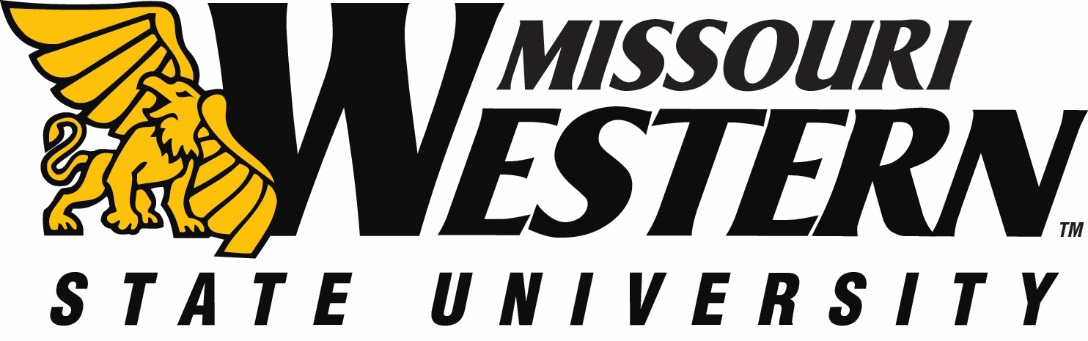  RFP NO:  RFP18-010					DATE:  		SEPTEMBER 11, 2017       BUYER:  Kelly Sloan, Purchasing Manager		PHONE:  	(816) 271-4465ADDENDUM #1FUNDING DEPARTMENT:	CONTINUING EDUCATION DISTANCE EDUCATION	 EQUIPMENT/SERVICES REQUESTED:    	LEARNING MANAGEMENT SYSTEMPLEASE NOTE:  SEE BELOW FOR CLARIFICATIONS AND ADDITIONAL INFORMATION:  PLEASE SUBMIT THIS INITIALED ADDENDUM WITH YOUR BID RESPONSE.Is it possible to share the results from your test pilots of Instructure Canvas?The evaluation of Canvas by Faculty Participating in Summer 2017 Pilot is attached to this email.THIS ADDENDUM IS HEREBY CONSIDERED TO BE A PART OF THE ORIGINAL BID SPECIFICATIONS AND NEEDS TO BE INITIALED AND RETURNED WITH YOUR BID IN ORDER TO BE CONSIDERED.